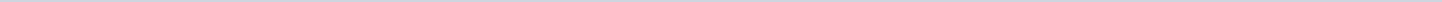 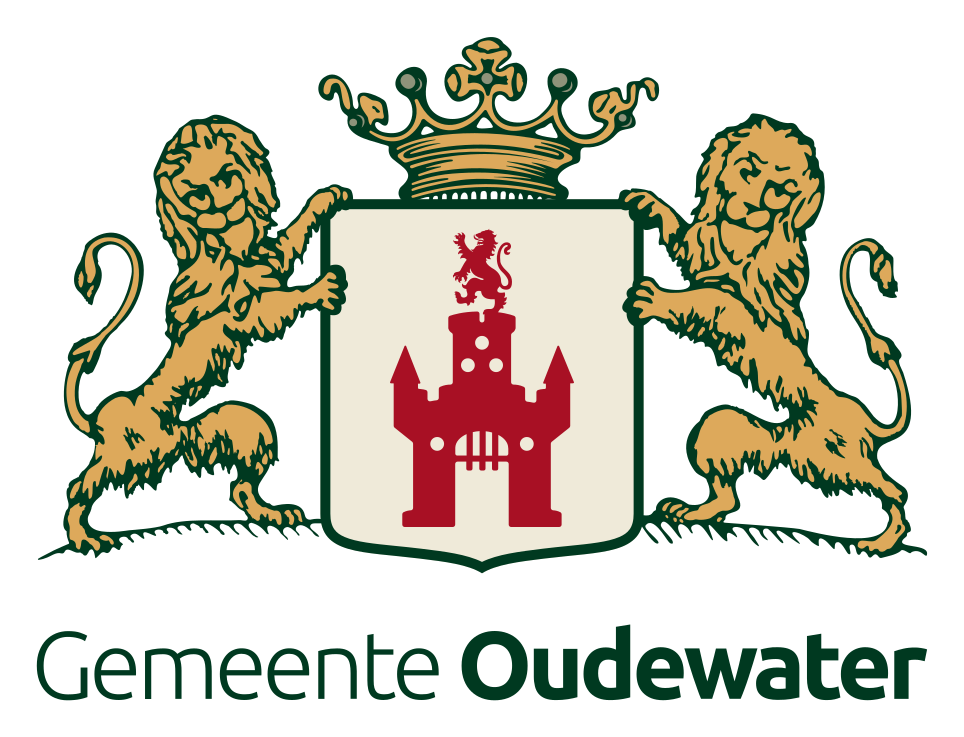 Gemeente OudewaterAangemaakt op:Gemeente Oudewater29-03-2024 13:03Besluitenlijsten Fora1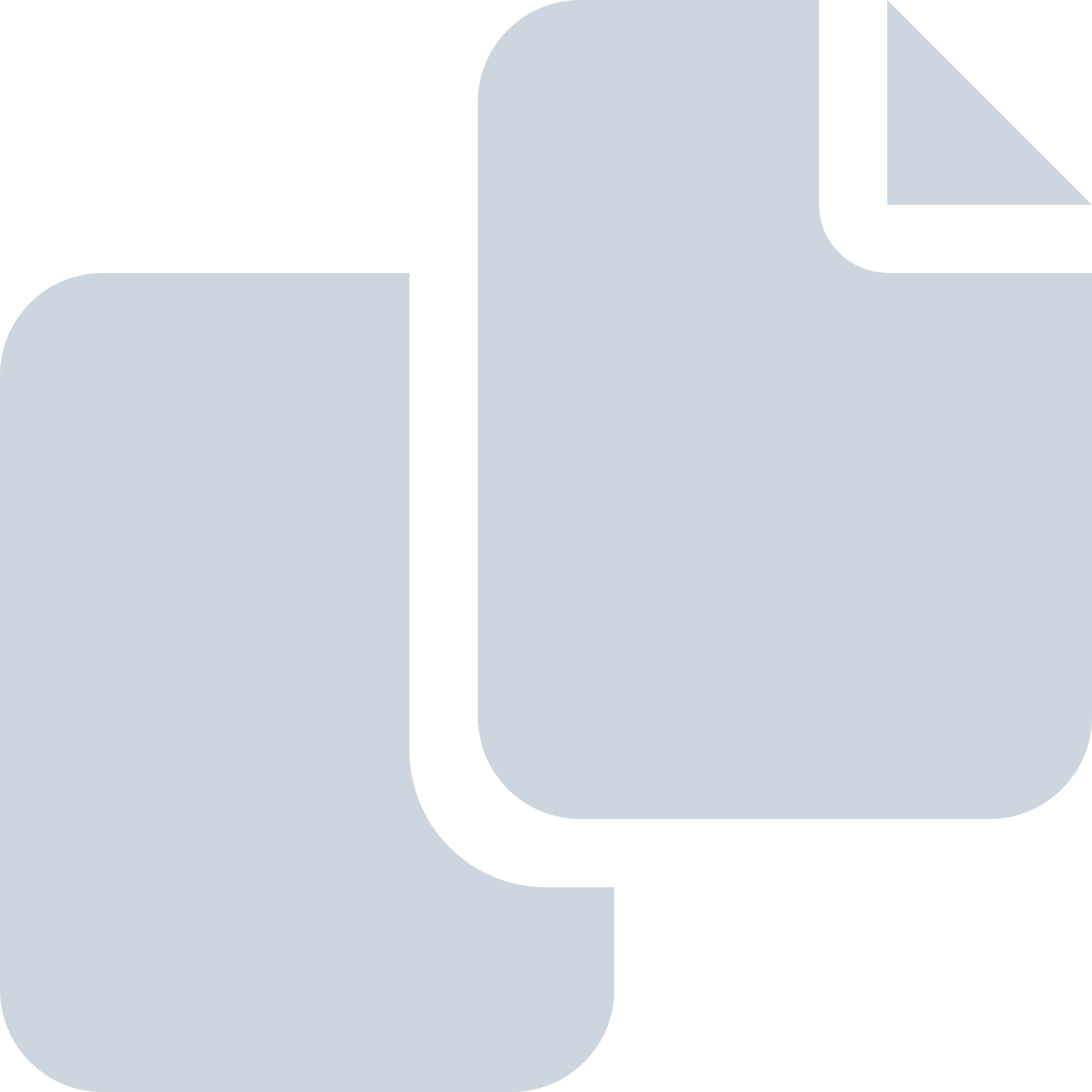 Periode: april 2016#Naam van documentPub. datumInfo1.verslag forum Ruimte 1 maart 2016 (vastgesteld)25-04-2016PDF,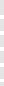 734,04 KB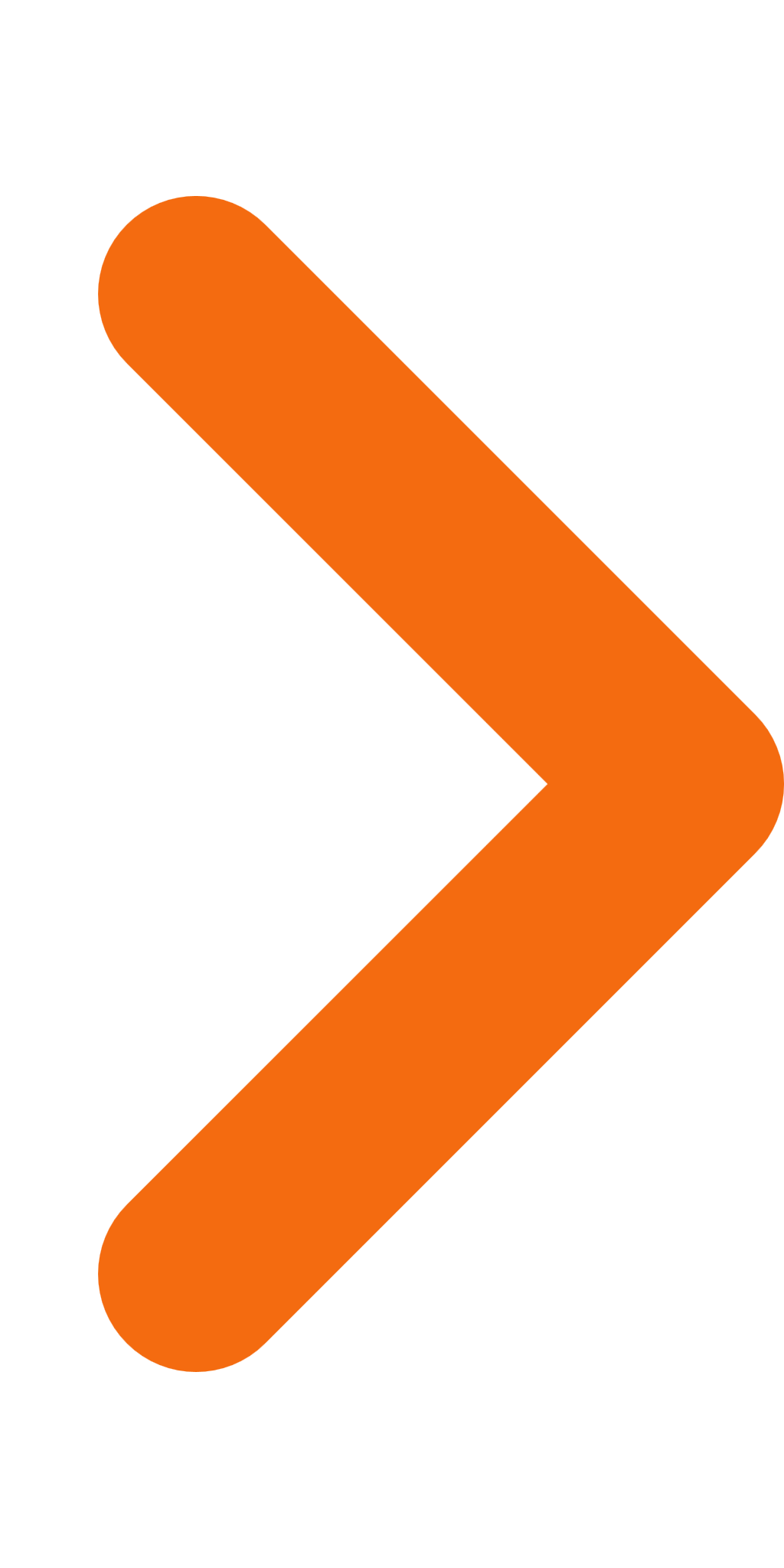 